社会福祉法人　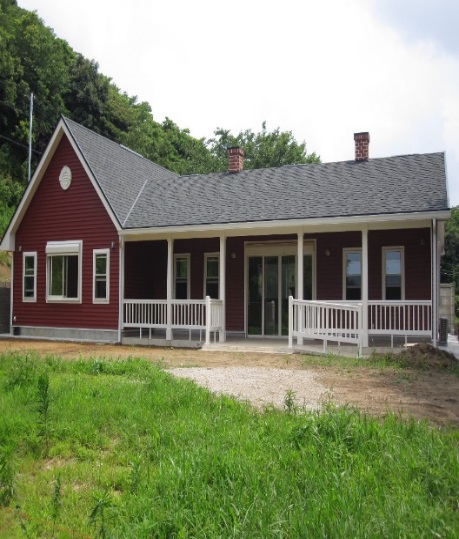 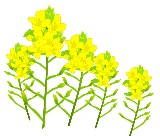 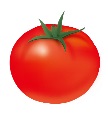 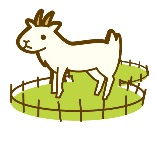 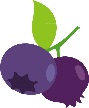 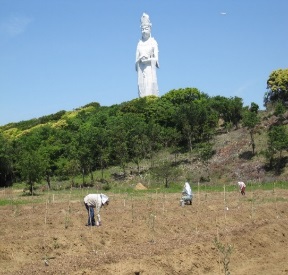 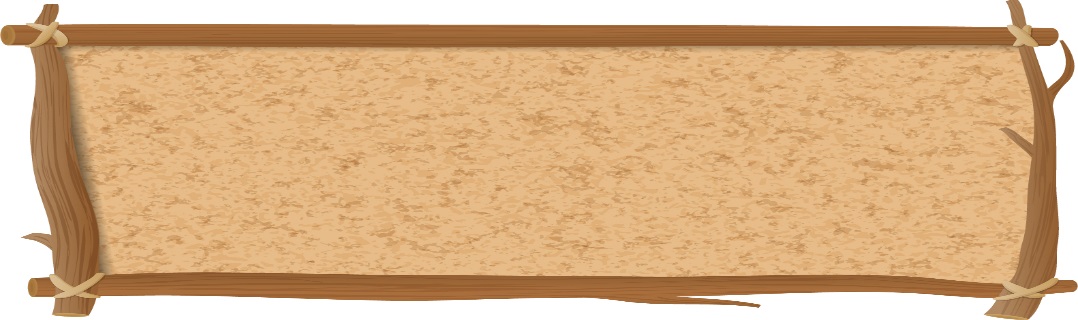 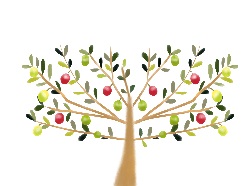 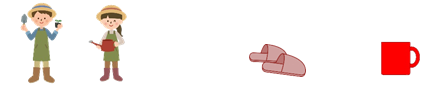 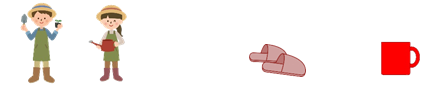 